CARTA DE RECOMENDACIÓNAsunción, 18 de agosto del 2020A quien corresponda:A través de la presente carta, reciba un cordial saludo. En estas líneas, deseo expresar mi opinión sobre la labor del equipo del Círculo de Investigación en Estudios para el Desarrollo de Latinoamérica (CIED-Latinoamérica), como gerente de la Panadería “Don Luís” con número de NIT 34270128 de Paraguay.Me complace decir que fui participante en el curso-taller “Gestión digital para pequeñas y medianas empresas: Herramientas para la comercialización online” realizado por el CIED-Latinoamérica, a través de su Programa Internacional de Formación Continua, en coordinación con el grupo Grow, de julio a agosto del 2020.El curso me brindó herramientas útiles para aplicarlas en mi emprendimiento. Actualmente, estamos siguiendo los consejos, especialmente el modelo de ventas, para recuperarnos de la crisis económica.Asimismo, resalto el asesoramiento de Carlos Andrés Torrico Monzón, Jaime Vaca Guzman Mejia y Karen Alicia Virreyra Gutierrez, quienes demostraron un excelente trabajo de equipo, comprometido y responsable. Ellos me brindaron ayuda específica para mi emprendimiento “Panadería Don Luis”, en particular con la creación de mis redes sociales, análisis de mi idea de negocio, fundamentos del marketing, comunicación corporativa y modelo de ventas. Por lo expuesto, yo recomiendo el trabajo de las personas mencionadas y del CIED.Firmo en constancia.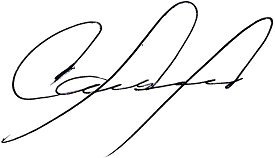 Luís Alex García MartínezGerente de Panadería “Don Luís”C.I: 99006488 NOTASe debe resaltar que este es solo un ejemplo, usted puede escribir su propia carta de recomendación, atendiendo a los datos más importantes:Datos personales (Nombre, número de cédula de identidad, cargo en la empresa)Datos de su emprendimiento (Nombre, dirección, número de contacto, e-mail o página web. Además, en algún lugar debe incluir su NIT o registro)Datos del curso (Gestión digital para pequeñas y medianas empresas: herramientas para la comercialización online, de julio a agosto del 2020, ofrecido por el CIED-Latinoamérica y Grow).Datos de los facilitadores (Carlos Andrés Torrico Monzón, Jaime Vaca Guzman Mejia, Karen Alicia Virreyra Gutierrez).Su opinión sobre el curso (cómo le ayudó el curso a su emprendimiento y qué fue lo que más le gustó).Su opinión sobre la asesoría (¿Qué ayuda o colaboración recibió del equipo de trabajo? ¿Qué ayuda específica le brindaron?).Firma (y sello, si es posible) 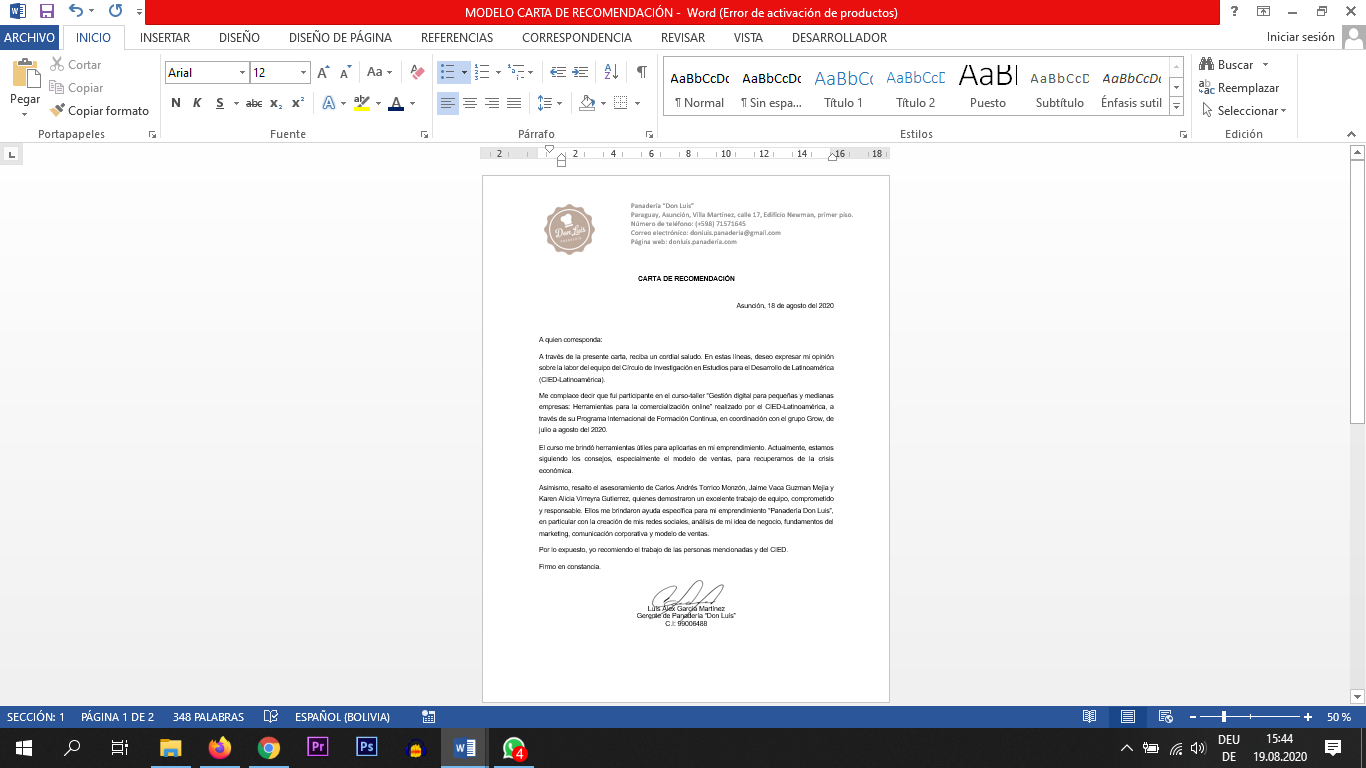 